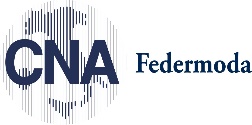 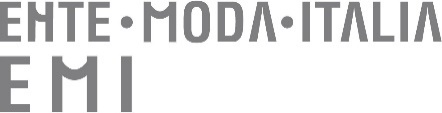 Scheda di preadesioneWeLoveModainItaly - La Moda Italiana@TorontoToronto, Hotel Hyatt Regency, 2/3 agosto 2023Da inviare entro venerdì 26 maggio a internazionale@cna.itE pc a Ente Moda Italia:  firenze@emimoda.it Ragione Sociale……………………………………………………………………………………………………………………………Indirizzo…………………………………………………………………………………..………. CAP………………….………………Città………………………………………………………………………………………..PROV………………………………………….Tel………………………………………………… website……………………………………………………………………………….Email…………………………………………………………………………………………………………………………………………..Nome referente/qualifica………………………………………………………………………………………….………………..…Partita IVA………………………………………… Iscritto alla CCIAA …………………………………………………………...Associato a …………………………………………………………………………………………………………………………………Sono interessato a partecipare a WeLoveModainItaly – La Moda Italiana@Toronto, 2/3 agosto 2023Costo di uno spazio preallestito 12 mq € 3.500,00 + IVA 22% Richiedo n. □ spazio espositivo PRODOTTI DA ESPORRE□ Abbigliamento donna      □ Abbigliamento uomo	    □ Abbigliamento in pelle	 □ Pellicceria□ Calzature donna	        □ Calzature uomo	    □ Borse – pelletteria          □ AccessoriFASCIA PREZZO / QUALITA’:                  □ Medio-fine          □ Fine          □ AltaMARCHI: …………………………………………………………………………………………………………………………...Data…………………                                               Timbro e firma Legale Rappresentante                                                                     ………………………………………………